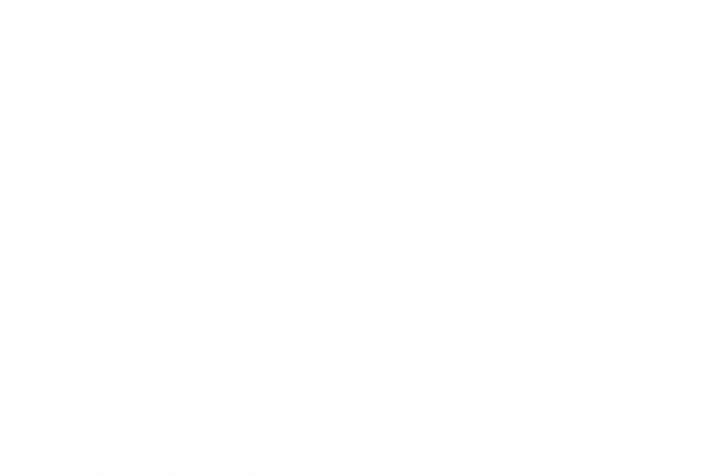 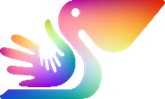 Paediatric End of Life managed Care Network (PELiCaN)Clinical Lead Checklist – Post Child DeathAppendix 1- List of Possible ParticipantsAllied Health Professionals – Dietician, Speech and Language Therapists, Physiotherapists, Occupational Therapist, PsychologyAncillary staff – Domestics, Porters, TechniciansCommunity staff – General Practitioner (GP), Health Visitors, District Nurses, Paramedics, Community Childrens NursesCarers- including 3rd SectorChaplain or Faith LeadersDoctors (from any relevant specialty) at any stage in training, including Surgeons and AnaesthetistsEducation and School teams and staff Family Support Teams Nurses – Ward, Specialist, Students, ManagersNon-clinical including Administrators, Secretaries and Ward Clerks Pharmacy teams Play teamsResidential and respite staff- including 3rd SectorSocial workersSpecialist personnel – PhysiologistsTheatre staffChild’s Name:Date of Death:DoB/CHI:Place of Death: 1)A responsible clinician has been identified for this patientA responsible clinician has been identified for this patientA responsible clinician has been identified for this patientA responsible clinician has been identified for this patient1)Name:Name:Name:1)Role:Role:Role:2)All teams involved with caring for the child have been identified and contacted (See list in Appendix 1 for suggested contacts)All teams involved with caring for the child have been identified and contacted (See list in Appendix 1 for suggested contacts)All teams involved with caring for the child have been identified and contacted (See list in Appendix 1 for suggested contacts)All teams involved with caring for the child have been identified and contacted (See list in Appendix 1 for suggested contacts)2)Notes:Notes:Notes:3)DATIX entry has been completedDATIX entry has been completedDATIX entry has been completedDATIX entry has been completed4)Completed Serious Adverse Event Review (SAER) briefing noteif applicableCompleted Serious Adverse Event Review (SAER) briefing noteif applicableCompleted Serious Adverse Event Review (SAER) briefing noteif applicableCompleted Serious Adverse Event Review (SAER) briefing noteif applicable5)Completed referral to Procurator Fiscal (EF5 form) if applicableCompleted referral to Procurator Fiscal (EF5 form) if applicableCompleted referral to Procurator Fiscal (EF5 form) if applicableCompleted referral to Procurator Fiscal (EF5 form) if applicable6)Hospital post-mortem considered (medical team must write a death certificate) if applicableHospital post-mortem considered (medical team must write a death certificate) if applicableHospital post-mortem considered (medical team must write a death certificate) if applicableHospital post-mortem considered (medical team must write a death certificate) if applicable7)Medical Certificate of Cause of Death (MCCD) CompletedMedical Certificate of Cause of Death (MCCD) CompletedMedical Certificate of Cause of Death (MCCD) CompletedMedical Certificate of Cause of Death (MCCD) Completed7)Completed by:Completed by:Completed by:7)Role:Role:Role:8)Immediate discharge letter CompletedImmediate discharge letter CompletedImmediate discharge letter CompletedImmediate discharge letter Completed8)Completed by:Completed by:Completed by:8)Role:Role:Role:9)Agreement with family that following death the child’s body will be transferred to:Agreement with family that following death the child’s body will be transferred to:Agreement with family that following death the child’s body will be transferred to:Agreement with family that following death the child’s body will be transferred to:Agreement with family that following death the child’s body will be transferred to:9)Home (using a CuddleCot or Flexmort system)Home (using a CuddleCot or Flexmort system)Home (using a CuddleCot or Flexmort system)Home (using a CuddleCot or Flexmort system)9)Hospice (rainbow room- prior agreement required before offer) Hospice (rainbow room- prior agreement required before offer) Hospice (rainbow room- prior agreement required before offer) Hospice (rainbow room- prior agreement required before offer) 9)Hospital MortuaryHospital MortuaryHospital MortuaryHospital Mortuary9)Funeral directorsFuneral directorsFuneral directorsFuneral directors9)Place of Spiritual Worship (e.g. Mosque)Place of Spiritual Worship (e.g. Mosque)Place of Spiritual Worship (e.g. Mosque)Place of Spiritual Worship (e.g. Mosque)9)Other:Other:9)Key Suggestion: It may be useful to look at the SCYPPCN guidance for taking a child home after death document this point.Key Suggestion: It may be useful to look at the SCYPPCN guidance for taking a child home after death document this point.Key Suggestion: It may be useful to look at the SCYPPCN guidance for taking a child home after death document this point.Key Suggestion: It may be useful to look at the SCYPPCN guidance for taking a child home after death document this point.Key Suggestion: It may be useful to look at the SCYPPCN guidance for taking a child home after death document this point.10)Offer additional memory making to parents before child goes to mortuary/home/hospice (e.g., Hand and footprints, lock of hair)Offer additional memory making to parents before child goes to mortuary/home/hospice (e.g., Hand and footprints, lock of hair)Offer additional memory making to parents before child goes to mortuary/home/hospice (e.g., Hand and footprints, lock of hair)Offer additional memory making to parents before child goes to mortuary/home/hospice (e.g., Hand and footprints, lock of hair)10)Notes:11)Agree who will contact the family in 48 hours following death to offer supportAgree who will contact the family in 48 hours following death to offer supportAgree who will contact the family in 48 hours following death to offer supportAgree who will contact the family in 48 hours following death to offer support11)Name:Name:Name:11)Role:Role:Role:12)Agree who will offer the family follow up contact in the future? E.g., 6 weeks post-death, anniversaries, Christmas, 1-year post-deathAgree who will offer the family follow up contact in the future? E.g., 6 weeks post-death, anniversaries, Christmas, 1-year post-deathAgree who will offer the family follow up contact in the future? E.g., 6 weeks post-death, anniversaries, Christmas, 1-year post-deathAgree who will offer the family follow up contact in the future? E.g., 6 weeks post-death, anniversaries, Christmas, 1-year post-death12)Name:Name:Name:12)Role:Role:Role:13)Ensure process of arranging funeral has been discussed with family and point out extra or hidden costs (see Funeral Costs in Scotland document)Ensure process of arranging funeral has been discussed with family and point out extra or hidden costs (see Funeral Costs in Scotland document)Ensure process of arranging funeral has been discussed with family and point out extra or hidden costs (see Funeral Costs in Scotland document)Ensure process of arranging funeral has been discussed with family and point out extra or hidden costs (see Funeral Costs in Scotland document)14)Funeral representation agreed within the team? If applicableFuneral representation agreed within the team? If applicableFuneral representation agreed within the team? If applicableFuneral representation agreed within the team? If applicable15)Arrange a ‘hot’ debrief within 72 hours if there has been a sudden or traumatic event If applicableArrange a ‘hot’ debrief within 72 hours if there has been a sudden or traumatic event If applicableArrange a ‘hot’ debrief within 72 hours if there has been a sudden or traumatic event If applicableArrange a ‘hot’ debrief within 72 hours if there has been a sudden or traumatic event If applicable16)Arrange a holistic debrief in 4-6 weeks If applicableArrange a holistic debrief in 4-6 weeks If applicableArrange a holistic debrief in 4-6 weeks If applicableArrange a holistic debrief in 4-6 weeks If applicable17)Arrange Local Team Based Quality Review presentationArrange Local Team Based Quality Review presentationArrange Local Team Based Quality Review presentationArrange Local Team Based Quality Review presentation18)Notify child’s case to local Child Death Review team by emailNotify child’s case to local Child Death Review team by emailNotify child’s case to local Child Death Review team by emailNotify child’s case to local Child Death Review team by email19)Consider family referral to Health Board Welfare OfficersConsider family referral to Health Board Welfare OfficersConsider family referral to Health Board Welfare OfficersConsider family referral to Health Board Welfare Officers20)Close occurrence marker with police and SASClose occurrence marker with police and SASClose occurrence marker with police and SASClose occurrence marker with police and SAS21)Provide Family with signposting to:Provide Family with signposting to:Provide Family with signposting to:Provide Family with signposting to:21)To report a death to most government organisations in one go- ‘tell us once’ phone lineTo report a death to most government organisations in one go- ‘tell us once’ phone lineTo report a death to most government organisations in one go- ‘tell us once’ phone lineTo report a death to most government organisations in one go- ‘tell us once’ phone line21)Search for local support on the Hub of Hope websiteSearch for local support on the Hub of Hope websiteSearch for local support on the Hub of Hope websiteSearch for local support on the Hub of Hope website21)Cruse Bereavement Care – support during loss and griefCruse Bereavement Care – support during loss and griefCruse Bereavement Care – support during loss and griefCruse Bereavement Care – support during loss and grief21)The Compassionate Friends – for parents and their families; including specific support for siblingsThe Compassionate Friends – for parents and their families; including specific support for siblingsThe Compassionate Friends – for parents and their families; including specific support for siblingsThe Compassionate Friends – for parents and their families; including specific support for siblings21)Together for Short Lives – When a child dies factsheetTogether for Short Lives – When a child dies factsheetTogether for Short Lives – When a child dies factsheetTogether for Short Lives – When a child dies factsheet